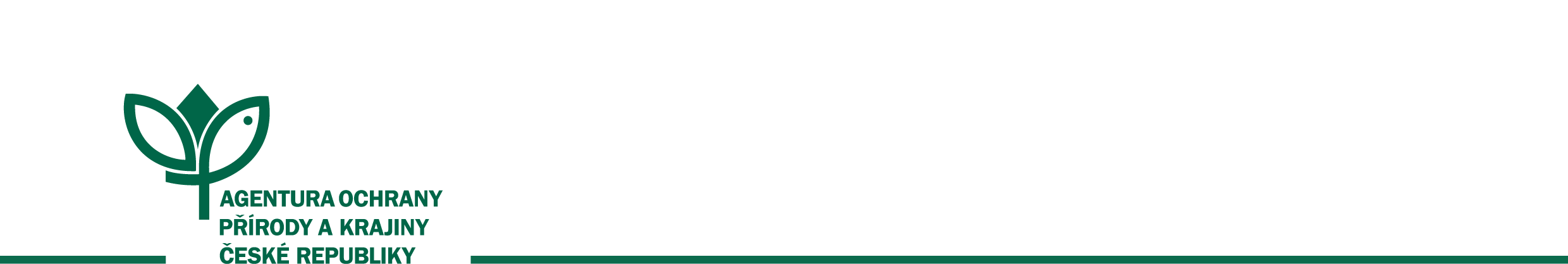 Číslo smlouvy: SMLOUVA O REALIZACI VEŘEJNÉ ZAKÁZKY
s názvem„Zajištění služeb pevné telefonie pro AOPK ČR“TATO SMLOUVA (dále jen „Smlouva“) je uzavřena ve smyslu ustanovení § 1746 odst. 2 zákona č. 89/2012 Sb., občanský zákoník, ve znění pozdějších předpisů (dále jen „Občanský zákoník“),MEZI TĚMITO SMLUVNÍMI STRANAMIA. ObjednatelČeská republika - 	Agentura ochrany přírody a krajiny České republikySídlo: 			Kaplanova 1931/1, 148 00 Praha 11 - Chodov  Jednající: 		RNDr. Františkem Pelcem, ředitelemIČO: 			629 33 591 	Bankovní spojení: 	ČNB Praha, Číslo účtu:	18228011/0710(dále jen „Objednatel“ nebo „AOPK ČR“)aB. Poskytovatel [•]Se sídlem:[•]Jednající: [•]IČO:[•]DIČ: [•] Je/není plátcem DPH [•]Bankovní spojení: [•]Zapsaná/ý v [•] rejstříku vedeném [•] soudem [•], sp. zn. [•] (dále jen „Poskytovatel“)(Objednatel a Poskytovatel dále samostatně také jako „Smluvní strana“ a společně také jako „Smluvní strany“)PREAMBULETato Smlouva je uzavírána mezi Objednatelem a Poskytovatelem na základě výsledků zadávacího řízení na veřejnou zakázku malého rozsahu na služby s názvem „Zajištění služeb pevné telefonie pro AOPK ČR“ (systémové číslo na profilu Objednatele, jakožto zadavatele E-ZAK: P18V00001231, systémové číslo v e-tržišti Gemin.cz: T002/18/V00056228), (dále jen „Veřejná zakázka“) zadávanou v souladu s ust. § 31 zákona č. 134/2016 Sb., o zadávání veřejných zakázek, ve znění pozdějších předpisů (dále jen „Zákon“) mimo působnost tohoto Zákona formou otevřené výzvy. Nabídka Poskytovatele podaná v rámci zadávacího řízení na Veřejnou zakázku byla vyhodnocena jako nejvýhodnější (dále jen „Nabídka“).Cílem této Smlouvy je tedy úprava dvoustranného právního vztahu mezi Smluvními stranami, jehož obsahem jsou práva a povinnosti související s realizací Veřejné zakázky v souladu s příslušnými platnými právními předpisy tak, aby Smluvní strany měly možnost při nejvyšší možné míře právní jistoty realizovat práva a plnit povinnosti touto Smlouvou založené. Podrobnosti jsou upraveny v zadávacích podmínkách na Veřejnou zakázku a dále v této Smlouvě a jejích přílohách.ÚČEL A PŘEDMĚT SMLOUVYÚčelem této Smlouvy je realizace Veřejné zakázky, tedy zajištění telekomunikačních služeb pevné telefonie pro Objednatele – AOPK ČR v lokalitě Kaplanova 1931/1, 148 00 Praha 11 - Chodov.Předmětem této Smlouvy je tedy závazek Poskytovatele zajistit pro Objednatele (za podmínek stanovených zadávacími podmínkami, Nabídkou a touto Smlouvou) poskytnutí telekomunikačních služeb pevné telefonie spočívajících zejména v připojení pracovišť Objednatele na veřejnou telekomunikační síť za účelem zajištění hovorů vně sídla Objednatele a poskytování pevných hlasových služeb tak, aby Objednatel mohl tyto služby po celou dobu trvání této Smlouvy nepřetržitě a v plně automatickém režimu využívat (dále jen „Telekomunikační služby“). A dále zajištění ostatních služeb souvisejících s poskytováním Telekomunikačních služeb (dále jen „Podpora“). Podrobná specifikace Telekomunikačních služeb je uvedena v příloze č. 1 této Smlouvy.Objednatel se zavazuje hradit Poskytovateli za řádně a včas poskytované Telekomunikační služby ujednanou odměnu za podmínek a způsobem stanoveným dále v této Smlouvě.DOBA A MÍSTO PLNĚNÍPoskytovatel započne s pracemi vedoucími k naplnění předmětu této Smlouvy ihned po nabytí účinnosti této Smlouvy s tím, že telekomunikační služby jako takové (včetně zajištění Podpory) budou Poskytovatelem Objednateli poskytovány po dobu neurčitou s možností jejich předčasného ukončení, jak bude stanoveno dále.Poskytovatel je povinen provést na základě požadavku objednatele migraci služby na určenou lokalitu v termínu 60 kalendářních dnů od písemného oznámení změny lokality. Nejpozději následující pracovní den po zahájení poskytování Telekomunikačních služeb v souladu s odst. 2.1 písm. b) tohoto článku předloží Poskytovatel Objednateli k podpisu předávací protokol potvrzující zprovoznění a zahájení poskytování Telekomunikačních služeb, a to včetně předání požadované dokumentace skutečného provedení připojení, jak je specifikováno v příloze č. 1 této Smlouvy (dále jen „Předávací protokol“). Předávací protokol bude podepsaný oprávněnou osobou (nebo jí jmenovaným zástupcem) Objednatele a bude obsahovat jednoznačnou identifikaci Telekomunikačních služeb, datum jejich zprovoznění a výsledek testování funkčnosti jejich provozu. Následně bude připojen podpis oprávněné osoby Poskytovatele.Místem plnění Smlouvy je sídlo Objednatele uvedené výše v této Smlouvě u identifikace Smluvních stran.CENA ZA PLNĚNÍCeny za poskytnutí jednotlivých druhů Telekomunikačních služeb včetně případných ostatních měsíčních či jednorázových poplatků jsou v souladu se zadávacími podmínkami, Nabídkou a touto Smlouvou (zejména její přílohou č. 1) uvedeny v příloze č. 2 této Smlouvy po jednotlivých položkách (dále jen „Jednotkové ceny“).Jednotkové ceny jsou pevně stanovené a jsou v nich zahrnuty veškeré náklady Poskytovatele spojené s plněním dle této Smlouvy, a to včetně poskytování Podpory. Jednotkové ceny jsou po celou dobu trvání této Smlouvy neměnné (s výjimkou případu změny zákonné sazby DPH).Ostatní druhy Telekomunikačních služeb neuvedené v příloze č. 2 této Smlouvy budou Poskytovatelem Objednateli účtovány podle „Ceníku pro významné zákazníky“, jenž tvoří přílohu č. 6 této Smlouvy (dále též „Ceník“) s tím, že maximální přípustná cena za tyto Telekomunikační služby (touto Smlouvou prioritně nepožadované) je stanovena Ceníkem platným ke dni podpisu této Smlouvy oběma Smluvními stranami.Součástí Jednotkových cen jsou také veškeré úpravy týkající se poskytování Telekomunikačních služeb související s jakýmikoliv zákonnými požadavky v návaznosti na přijaté legislativní změny.PLATEBNÍ PODMÍNKY A FAKTURACEPodkladem pro průběžnou úhradu odměny za poskytování Telekomunikačních služeb v souladu s článkem 3. této Smlouvy je daňový doklad (faktura) vystavený Poskytovatelem vždy nejpozději do 15. dne následujícího kalendářního měsíce, v němž byly Telekomunikační služby poskytnuty (zúčtovacím obdobím je tedy vždy předcházející kalendářní měsíc) s tím, že Poskytovatelem bude vždy účtováno pouze skutečně poskytnuté plnění, tedy čerpaný počet jednotek daného druhu Telekomunikačních služeb v předmětném zúčtovacím období vynásobený jeho Jednotkovou cenou pevně stanovenou v příloze č. 2 této Smlouvy. Požadavky na přístup Objednatele k elektronickému výpisu telefonních hovorů jsou uvedeny v Příloze č. 1 této Smlouvy.Poskytovatel je oprávněn vystavit 1. fakturu za poskytování Telekomunikačních služeb v kalendářním měsíci následujícím po měsíci (kalendářním), v němž bylo zahájeno poskytování Telekomunikačních služeb jako takové (blíže viz článek 2. odst. 2.1 této Smlouvy) - za toto první zúčtovací období náleží Poskytovateli poměrná část odměny ve vztahu k počtu dnů v daném kalendářním měsíci, během nichž byly Poskytovatelem Telekomunikační služby již poskytovány dle shora uvedeného. Spolu s 1. fakturou je Poskytovatel povinen Objednateli vyúčtovat rovněž všechny případné ostatní jednorázové poplatky specifikované v příloze č. 2 této Smlouvy v sekci „D“ předmětné tabulky, tzn., že tyto případně musejí být součástí 1. faktury vystavené Poskytovatelem za první zúčtovací období.Každý daňový doklad musí obsahovat náležitosti stanovené příslušnými právními předpisy, a to zejména:označení faktury a její číslo,název, sídlo a IČO Objednatele,název, sídlo a IČO Poskytovatele,číslo této smlouvy, den jejího uzavření a předmět smlouvy,označení banky zhotovitele včetně identifikátoru a čísla účtu, na který má být úhrada provedena,fakturovanou částku rozepsanou na položky dle přílohy č. 2 této Smlouvy, případně rozšířenou o ostatní poskytnuté druhy Telekomunikačních služeb dle článku 3. odst. 3.3 této Smlouvy rozepsané na jednotlivé položky dle Ceníku, a to vše v Kč bez DPH, DPH v Kč a cena v Kč včetně DPH,den odeslání dokladu a lhůta splatnostia dále musí mít náležitosti obchodní listiny dle ust. § 435 Občanského zákoníku.Lhůta splatnosti každého řádného daňového dokladu činí 30 kalendářních dnů ode dne jeho doručení Objednateli na adresu jeho sídla uvedenou výše v této Smlouvě, a to pouze v elektronické podobě. Každý daňový doklad bude Objednateli zaslán elektronicky (e-mailem) na adresu: faktury@nature.cz.Platby budou probíhat výhradně v Kč (CZK), a to bezhotovostním převodem na účet Poskytovatele uvedený v jednotlivých fakturách a rovněž veškeré cenové údaje na fakturách budou v této měně. Povinnost Objednatele uhradit fakturovanou částku je splněna okamžikem odepsání příslušné částky z účtu Objednatele. Objednatel neposkytuje zálohy.V případě, že příslušný daňový doklad nebude obsahovat potřebné údaje a náležitosti dle odst. 4.3 tohoto článku a příslušných daňových předpisů, nepovažuje se za řádný daňový doklad a Objednatel je oprávněn vrátit takový daňový doklad zpět Poskytovateli do konce doby jeho splatnosti s tím, že Poskytovatel je poté povinen vystavit nový daňový doklad s novým termínem splatnosti, přičemž od doručení opraveného nebo doplněného daňového dokladu Objednateli počíná běžet nová lhůta jeho splatnosti. V takovém případě není Objednatel v prodlení s placením daňového dokladu.DPH bude účtována v souladu se zákonem č. 235/2004 Sb., o dani z přidané hodnoty, ve znění pozdějších předpisů, ke dni uskutečnění zdanitelného plnění.SMLUVNÍ POKUTY A NÁHRADA ŠKODYV případě prodlení Poskytovatele s plněním závazku dle článku 2. odst. 2.1 a 2.2 této Smlouvy je Poskytovatel povinen uhradit Objednateli smluvní pokutu ve výši 1 000,- Kč za každý, byť i započatý den prodlení.V případě porušení garantované úrovně kvality poskytovaných Telekomunikačních služeb, která je podrobně definována v přílohách č. 1 a č. 4 této Smlouvy, bude výše smluvní pokuty vypočtena podle vzorců uvedených v příloze č. 4 této Smlouvy.V případě porušení závazků vyplývajících z článku 10. této Smlouvy je Poskytovatel povinen uhradit Objednateli smluvní pokutu ve výši 50 000,- Kč za každý jednotlivý případ takového porušení.Zaplacení smluvních pokut uvedených v odst. 5.1 až 5.3 tohoto článku nemá vliv na případné uplatnění náhrady škody v souladu s Občanským zákoníkem, a to v její plné výši. Toto neplatí v případě škody vzniklé v důsledku přerušení poskytování Telekomunikačních služeb nebo vadného poskytnutí Telekomunikačních služeb dle příslušných ustanovení zákona č. 127/2005 Sb., o elektronických komunikacích a o změně některých souvisejících zákonů (zákon o elektronických komunikacích), ve znění pozdějších předpisů (dále jen „ZoEK“). O náhradě škody platí obecná ustanovení Občanského zákoníku a ve vztahu ke službám elektronických komunikací (jak bylo uvedeno shora) platí příslušná ustanovení ZoEK.Smluvní pokuta je splatná do 30 kalendářních dnů ode dne doručení výzvy k jejímu zaplacení Poskytovateli. Dnem splatnosti se rozumí den připsání příslušné částky na účet Objednatele, který je uveden výše v této Smlouvě u identifikace Smluvních stran.Při nedodržení termínu splatnosti daňového dokladu dle článku 4. odst. 4.4 této Smlouvy je Poskytovatel oprávněn požadovat po Objednateli úrok z prodlení ve výši stanovené příslušnými právními předpisy.Započtení smluvní pokuty do fakturované částky se nepřipouští.Zaplacení smluvní pokuty nezbavuje Poskytovatele povinnosti splnit závazek stanovený touto Smlouvou.PRÁVA A POVINNOSTI SMLUVNÍCH STRANSmluvní strany berou na vědomí, že nedílnou součástí této Smlouvy jsou též obchodní podmínky Poskytovatele (dále jen „Obchodní podmínky“) uvedené v příloze č. 5 této Smlouvy, avšak s tím, že tato Smlouva má před Obchodními podmínkami vždy přednost. Postavení Objednatele se Obchodními podmínkami nesmí zhoršit. To znamená, že jimi nesmí být uloženy povinnosti v rozporu s požadovaným plněním a touto Smlouvou. Objednateli nesmí být zejména uloženy smluvní pokuty, které tato Smlouva výslovně neuvádí.Objednatel poskytne Poskytovateli veškeré prostory nutné pro instalaci technologií souvisejících s poskytováním Telekomunikačních služeb bezplatně. Instalované technologie (souvisejících s poskytováním Telekomunikačních služeb) budou sloužit výhradně pro zajištění plnění předmětu této Smlouvy a nebudou užívány jiným subjektem (třetí stranou).Poskytovatel je povinen do 30 kalendářních dní po ukončení poskytování Telekomunikačních služeb bezplatně odstranit veškerá jím instalovaná technická zařízení v místě poskytování Telekomunikačních služeb. Objednatel je povinen poskytnout k tomu Poskytovateli veškerou nezbytnou součinnost. Současně s tím se Poskytovatel zavazuje poskytnout veškerou nezbytnou součinnost případnému dalšímu (nastupujícímu) poskytovateli telekomunikačních služeb tak, aby byla zajištěna maximální možná míra kontinuity v poskytování Telekomunikačních služeb pro Objednatele. Výše popsané platí pro všechny případy ukončení poskytování Telekomunikačních služeb, tedy i pro případné ukončení této Smlouvy dohodu, odstoupením, výpovědí apod.Poskytovatel odpovídá za škody způsobené Objednateli v důsledku neodborné či nesprávné montáže technologií a zařízení souvisejících s poskytováním Telekomunikačních služeb v lokalitě Objednatele.Poskytovatel se dále zavazuje, že po dobu trvání této Smlouvy bude mít sjednáno a platně uzavřeno pojištění odpovědnosti za škodu způsobenou Objednateli či třetí osobě Poskytovatelem, jeho zaměstnanci, poddodavateli nebo osobami v obdobném postavení, přičemž pojistná smlouva bude mít limit pojistného plnění na jednu pojistnou událost ve výši nejméně 5.000.000,- Kč. Poskytovatel je povinen umožnit Objednateli kdykoliv nahlédnout do originálu pojistné smlouvy. Poskytovatel je dále povinen Objednatele bezodkladně (nejpozději do 2 pracovních dnů) informovat o jakékoliv změně pojistné smlouvy.Objednatel je oprávněn kdykoliv v průběhu poskytování Telekomunikačních služeb Poskytovatelem požádat Poskytovatele o změnu parametrů poskytovaných Telekomunikačních služeb, případně o jejich zrušení, a to zejména v důsledku změny legislativy, organizačních změn Objednatele nebo změny parametrů Telekomunikačních služeb (např. změna servisních podmínek a kvality poskytovaných Telekomunikačních služeb a další). Provedení těchto změn nebude Objednateli zpoplatněno.V případě dohody Smluvních stran o změně parametrů Telekomunikačních služeb dle předchozího odstavce tohoto článku bude o této změně uzavřen dodatek k této Smlouvě.SERVISNÍ PODMÍNKY, KVALITA TELEKOMUNIKAČNÍCH SLUŽEB A JEJICH ZMÉNYNení-li v této Smlouvě stanoveno jinak, řídí se servisní podmínky a kvalita poskytovaných Telekomunikačních služeb podmínkami, které jsou uvedeny v příloze č. 1 a č. 4 této Smlouvy.O předání Telekomunikační služby do provozu v návaznosti na případy stanovené v článku 6. odst. 6.6 ve spojení s odst. 6.7 této Smlouvy bude sepsán změnový předávací protokol - zápis o zavedení, přemístění nebo jiné změně dotčené Telekomunikační služby, podepsaný Poskytovatelem (dále jen „Změnový předávací protokol“). Změnový předávací protokol musí obsahovat jednoznačnou identifikaci dotčené Telekomunikační služby, datum jejího zprovoznění a výsledek testování funkčnosti jejího provozu. Následně bude připojen podpis oprávněné osoby (nebo jí jmenovaným zástupcem) Objednatele.DOBA TRVÁNÍ SMLOUVY, MOŽNOSTI UKONČENÍ SMLOUVYTato Smlouva se sjednává na dobu neurčitou dle článku 2. odst. 2.1 písm. b) této Smlouvy.Smluvní strany mohou tuto Smlouvu ukončit dohodou, odstoupením nebo výpovědí, kdy každý z těchto úkonů musí být proveden v písemné formě. Ukončení trvání této Smlouvy (s výjimkou výpovědi) je účinné dnem doručení písemného oznámení o odstoupení od této Smlouvy druhé Smluvní straně nebo dnem uzavření dohody o ukončení této Smlouvy.Smluvní strany jsou oprávněny odstoupit od této Smlouvy z důvodů uvedených v Občanském zákoníku a dále z důvodu podstatného porušení této Smlouvy ve smyslu ustanovení § 2002 Občanského zákoníku, pokud podstatné porušení této Smlouvy, které je důvodem pro odstoupení od Smlouvy, nebylo způsobeno okolnostmi vylučujícími odpovědnost dle ustanovení § 2913 odst. 2 Občanského zákoníku (tyto vždy prokazuje Poskytovatel).Za podstatné porušení této Smlouvy ze strany Objednatele se považuje neplnění povinností spočívající zejména v neuhrazení dlužné částky po dobu 30 kalendářních dnů po splatnosti předmětné faktury.Za podstatné porušení této Smlouvy ze strany Poskytovatele se považuje neplnění závazků Poskytovatele dle článku 1. odst. 1.2 této Smlouvy po dobu delší než 5 kalendářních dní, kdy byl Poskytovatel na porušení smluvních povinností Objednatelem písemně upozorněn a/nebo realizace předmětu této Smlouvy v rozporu s ustanoveními této Smlouvy a/nebo jiných závazných dokumentů či předpisů nebo porušení povinnosti mlčenlivosti.Objednatel je dále oprávněn odstoupit od této Smlouvy, jestliže zjistí, že Poskytovatel: nabízel, dával, přijímal nebo zprostředkovával nějaké hodnoty s cílem ovlivnit chování nebo jednání kohokoliv, ať již státního úředníka nebo někoho jiného, přímo nebo nepřímo, v zadávacím řízení nebo při provádění Smlouvy; nebo zkresloval skutečnosti za účelem ovlivnění zadávacího řízení nebo provádění Smlouvy ke škodě Objednatele, včetně užití podvodných praktik k potlačení a snížení výhod volné a otevřené soutěže; neboje v likvidaci, nebo že vůči jeho majetku probíhá insolvenční řízení, v němž bylo vydáno rozhodnutí o jeho úpadku nebo insolvenční návrh byl zamítnut proto, že majetek nepostačuje k úhradě nákladů insolvenčního řízení, nebo byl konkurz zrušen proto, že majetek byl zcela nepostačující; nebo byla zavedena nucená správa podle zvláštních právních předpisů; nebobyl pravomocně odsouzen za úmyslný trestní čin; nebo nemá v průběhu trvání této Smlouvy sjednáno (platné a účinné) pojištění odpovědnosti za škodu dle podmínek stanovených v článku 6. odst. 6.5 této Smlouvy. Obě Smluvní strany mohou ukončit tuto Smlouvu písemnou výpovědí s výpovědní dobou v délce 90 kalendářních dní. Výpovědní doba počíná běžet dnem následujícím po dni, ve kterém byla výpověď doručena druhé Smluvní straně. Ustanovení příslušných právních předpisů o odstoupení od Smlouvy nejsou tímto ustanovením dotčena.OPRÁVNĚNÉ OSOBYPro vzájemná jednání ve věcech smluvních, technických, provozních a dále pro schvalování podkladů pro fakturaci mezi Poskytovatelem a Objednatelem jsou v příloze č. 3 této Smlouvy uvedeny pověřené oprávněné osoby.Veškerá komunikace mezi Smluvními stranami bude probíhat prostřednictvím oprávněných osob, a to písemnou formou, není-li touto Smlouvou stanoveno jinak. Písemná komunikace bude probíhat v listinné nebo elektronické podobě prostřednictvím informačního systému datových schránek, doporučené pošty, e-mailu nebo faxu na adresy Smluvních stran uvedené výše v této Smlouvě, resp. příloze č. 3 této Smlouvy. Písemná komunikace prostřednictvím doporučené pošty se bude považovat za řádně doručenou dnem, kdy je druhá Smluvní strana převezme od poštovního doručovatele. Neučiní-li tak, pak se považuje písemná komunikace dle této Smlouvy za doručenou 15. dne od podání písemné zprávy či dokumentu k poštovní přepravě.OCHRANA INFORMACÍSmluvní strany jsou povinny zajistit utajení získaných důvěrných informací. Tato povinnost platí bez ohledu na dobu trvání této Smlouvy.Právo užívat, poskytovat nebo zpřístupnit důvěrné informace mají Smluvní strany pouze v rozsahu a za podmínek nezbytných pro řádné plnění práv a povinností vyplývajících z této Smlouvy či jiných právních předpisů.Smluvní strany sjednávají, že důvěrnými informacemi jsou veškeré Objednatelem poskytnuté informace, podklady a dokumenty, pokud nejsou běžně dostupné ve veřejných zdrojích (např. obchodní rejstřík). Tím není dotčen odst. 10.4 tohoto článku.Poskytovatel uzavřením této Smlouvy výslovně souhlasí, aby tato Smlouva a/nebo její jakákoliv část byla Objednatelem zveřejněna způsobem umožňujícím neomezenému počtu třetích osob dálkový přístup a/nebo jiným vhodným způsobem v souladu s příslušnými právními předpisy.OSTATNÍ UJEDNÁNÍTato Smlouva a práva a povinnosti z ní vyplývající se řídí právním řádem České republiky. Práva a povinnosti Smluvních stran, pokud nejsou upraveny touto Smlouvou, se řídí Občanským zákoníkem a předpisy souvisejícími.Smluvní strany se zavazují vyvinout maximální úsilí k odstranění vzájemných sporů vzniklých na základě této Smlouvy nebo v souvislosti s ní, včetně sporů o jejich výklad či platnost a usilovat o smírné vyřešení těchto sporů.Nebude-li sporná záležitost vyřešena smírně, dohodly se Smluvní strany, že spory vznikající z této Smlouvy a v souvislosti s ní budou rozhodovány příslušnými správními úřady (Český telekomunikační úřad), resp. byla-li by pro řešení takového sporu dána pravomoc soudu, pak obecnými soudy České republiky.Smluvní strany na sebe přebírají nebezpečí změny okolností v souvislosti s právy a povinnostmi Smluvních stran vzniklými na základě této Smlouvy. Smluvní strany vylučují uplatnění ustanovení § 1765 odst. 1 a § 1766 Občanského zákoníku na svůj smluvní vztah založený touto Smlouvou.Poskytovatel se zavazuje k případné součinnosti při výkonu finanční kontroly dle § 2 písm. e) zákona č. 320/2001 Sb., o finanční kontrole ve veřejné správě a o změně některých zákonů (zákon o finanční kontrole), ve znění pozdějších předpisů. Poskytovatel se dále zavazuje umožnit všem oprávněným subjektům provést kontrolu dokladů souvisejících s plněním Veřejné zakázky, a to po dobu určenou k jejich archivaci v souladu s příslušnými právními předpisy.Poskytovatel není oprávněn postoupit práva ani převést povinnosti vyplývající z této Smlouvy na třetí osobu bez předchozího písemného souhlasu Objednatele.ZÁVĚREČNÁ UJEDNÁNÍTato Smlouva nabývá platnosti dnem jejího podpisu oběma Smluvními stranami a účinnosti dnem jejího uveřejnění v Informačním systému Registr smluv (dále jen „ISRS“) dle podmínek stanovených zákonem č. 340/2015 Sb., o zvláštních podmínkách účinnosti některých smluv, uveřejňování těchto smluv a o registru smluv (zákon o registru smluv), ve znění pozdějších předpisů. Poskytovatel bezvýhradně souhlasí s uveřejněním celého znění Smlouvy v ISRS a na profilu Objednatele (jakožto zadavatele Veřejné zakázky), popř. dalších místech, v souladu s příslušnými právními předpisy. Uveřejnění Smlouvy na právními předpisy požadovaných místech provede Objednatel.Tuto Smlouvu lze měnit pouze formou písemných vzestupně číslovaných dodatků podepsaných oběma Smluvními stranami. Toto neplatí pro změnu oprávněných osob podle článku 9. této Smlouvy.Nedílnou součást této Smlouvy tvoří tyto přílohy:Příloha č. 1: Popis současného stavu, specifikace Telekomunikačních služeb;Příloha č. 2 Jednotkové ceny;Příloha č. 3: Seznam oprávněných osob;Příloha č. 4: Stanovení dostupnosti Telekomunikačních služeb;Příloha č. 5: Obchodní podmínky Poskytovatele;Příloha č. 6: Ceník pro významné zákazníky platný ke dni nabytí účinnosti této Smlouvy (maximální přípustné Ceníkové ceny po dobu plnění Smlouvy).Tato Smlouva je sepsána ve 3 vyhotoveních v jazyce českém, každé s platností originálu, z nichž Objednatel obdrží 2 vyhotovení a Poskytovatel obdrží 1 vyhotovení.Smluvní strany prohlašují, že tato Smlouva vyjadřuje jejich svobodnou, vážnou, určitou a srozumitelnou vůli prostou omylu. Smluvní strany si Smlouvu přečetly, s jejím obsahem souhlasí a na důkaz toho k ní připojují svoje podpisy.Objednatel						PoskytovatelV Praze, dne …………………				V ………………, dne …………………………………………………………….			………………………………………….                 AOPK ČR								[•]          RNDr. František Pelc							[•]                   Ředitel								[•]Příloha č. 1: Popis současného stavu, specifikace Telekomunikačních služebPopis současného stavu:Hlasové služby jsou v prostředí zadavatele, tj. Agentury ochrany přírody a krajiny České republiky (dále jen „AOPK ČR“), zajišťovány systémem sjednocené komunikace. Pro potřeby realizace vnitřních, bezplatných hovorů, jsou všechna pracoviště AOPK ČR propojena prostřednictvím IP telefonie v datové VPN síti. Zadavatel má rozhodnutím ČTU přiděleno oprávnění k využívání veřejných telefonních čísel 951 42x xxx. Využití přiděleného přístupového kódu je určeno pro rozsah telefonních čísel 951 420 000 až 951 429 999.Specifikace Telekomunikačních služeb:Je požadováno připojení pracovišť Objednatele na veřejnou telekomunikační síť za účelem zajištění telefonních hovorů vně Objednatele. Prostřednictvím všech telefonních přípojek bude zajištěn přístup k veřejně dostupným telefonním službám poskytovaným Poskytovatelem, případně i jinými poskytovateli služeb elektronických komunikací. Konkrétně poskytované Telekomunikační služby musí umožnit, aby Objednatel mohl nepřetržitě a v plně automatickém režimu uskutečňovat všechny sjednané Telekomunikační služby.Zajištění všech činností souvisejících se spolehlivým provozem požadovaných Telekomunikačních služeb.Po celou dobu platnosti této Smlouvy budou garantovány Jednotkové ceny uvedené v Příloze č. 2 této Smlouvy, s tarifikací po 1 sekundě a s jedním časovým pásmem s tím, že tato tarifikace se nevztahuje na Hlasový tarif s neomezeným vnitrostátním provozem (Připojení SIP trunk).Poskytováním Telekomunikačních služeb se rozumí zejména poskytování pevných telekomunikačních hlasových služeb minimálně v dále uvedeném rozsahu a kvalitě, a to následovně:zajištění připojení do veřejné telekomunikační sítě prostřednictvím typu připojení:1x SIP trunkSIP trunk bude zřízen prostřednictvím fyzické přípojky s podporou QoS, nikoli prostřednictvím veřejné internetové sítě. Přípojka bude ukončena v budově sídla objednatele v místnosti č.030 (suterén budovy).Přípojka bude ukončena rozhraním Ethernet.zajištění dostupnosti a spolehlivosti Telekomunikačních služeb, s definovanou garancí jejich dostupnosti;zabezpečení zákaznické podpory v souvislosti s poskytovanými Telekomunikačními službami.Výpisy telefonních hovorů:Detailní/podrobný/celkový měsíční výpis všech uskutečněných spojení v režimu 1+1s v elektronické formě bude Objednateli a jeho pověřeným osobám k dispozici bezplatně, minimálně po dobu min. 12 měsíců zpětně formou umožňující dálkový přístup prostřednictvím veřejné sítě Internet.Všechny elektronické výpisy budou poskytovány ve formátu HTML, PDF a CSV.Ostatní a doplňkové služby:Objednatel požaduje, aby Poskytovatel v rámci plnění Smlouvy bezplatně poskytoval následující služby:změna fakturačních údajů (např. změna fakturační adresy),hovor s operátorem,elektronický detailní výpis.Objednatel požaduje zablokování volání na zpoplatněné doplňkové služby s možností jejich aktivace na vyžádání.Objednatel požaduje zablokování příchozích i odchozích volání z jednotlivých čísel nebo skupin s možností jejich aktivace na vyžádání.Objednatel požaduje zpracování a předání dokumentace skutečného provedení připojení v elektronické prohledávatelné podobě, a rovněž i papírově ve 2 paré.Dokumentace musí obsahovat minimálně:Fyzické provedení (umístění) vedení:z pohledu vnější části - nákres budovy v mapě okolí s vyznačenou trasou vedení a vstupem do budovy,z pohledu vnitřního - vedení v rámci budovy.Nákres ukončení vedení v budově.Nákres a popis předávacího rozhraní - popis přenosového média, přenosové technologie, konektorů, pozic v panelu, ...Seznam a popis dodávaných komponent - aktivních prvků.Podpora:Objednatel požaduje následující:mít k dispozici aktuální kontakt na obchodního zástupce,veškerou zákaznickou podporu ze strany Poskytovatele v českém jazyce,možnost zadávání požadavků a hlášení incidentů e-mailem, telefonicky nebo přímým přístupem do rozhraní Poskytovatele,přístup k zadávání požadavků a hlášení incidentů na helpdesk Poskytovatele 24 hodin denně, 7 dní v týdnu,mít k dispozici on-line přístup do monitorovacího systému Poskytovatele nebo mít k dispozici jiný nástroj Poskytovatele za účelem kontroly dostupnosti a kvality poskytovaných služeb/linek,řešení servisních zásahů dle tabulky č. 1 uvedené níže.Tabulka č. 1: Reakční doba a klasifikace servisních zásahůPříloha č. 2: Jednotkové cenyNad rámec výše uvedených cen bude Objednatel hradit pouze rozsah dalších odebraných Telekomunikačních služeb v souladu s článkem 3. odst. 3.3 této Smlouvy dle cen/sazeb uvedených v Ceníku Poskytovatele (jako např. volání na informační linky, služby třetích stran atd.), který tvoří přílohu č. 6 této Smlouvy.Příloha č. 3: Seznam oprávněných osobOprávněné osoby pro smluvní a obchodní jednáníZa PoskytovateleZa ObjednateleOprávněné osoby pro kontrolu podkladů pro vyúčtováníZa PoskytovateleOprávněné osoby pro technické a provozní záležitostiZa PoskytovateleZa ObjednatelePříloha č. 4: Stanovení dostupnosti Telekomunikačních služebTouto přílohou se řídí kvalita poskytovaných Telekomunikačních služeb a smluvní pokuty v případě nedodržení úrovně jejich kvality ze strany Poskytovatele.DefiniceDobou nedostupnosti se rozumí doba od vzniku incidentu do odstranění nedostupnosti. Do doby nedostupnosti se nezapočítává porucha způsobená výpadkem napájení či nevyhovujícími klimatickými podmínkami v místě ukončení Telekomunikačních služeb, které zajišťuje Objednatel. Dále se do doby nedostupnosti nezapočítává doba poruchy způsobená vyšší mocí, tedy událostí, jež nastaly nezávisle na vůli Poskytovatele a brání mu ve splnění jeho povinností, jestliže nelze rozumně předpokládat, že by Poskytovatel tuto překážku nebo její následky odvrátil nebo překonal a dále, že by v době vzniku závazku tuto překážku předvídal. Do doby nedostupnosti se nezapočítává doba potřebná k provedení plánovaných údržbových prací Poskytovatele. Tyto plánované odstávky budou Objednateli (jeho kontaktním osobám) hlášeny minimálně 14 kalendářních dnů předem a budou realizovány mimo pracovní dobu Objednatele. Pracovní doba Objednatele je v pracovních dnech 6:00 - 19:00 hodin. Stejně tak se do tohoto času nezapočítává doba, po kterou je zaměstnancům Poskytovatele znemožněn přístup za účelem opravy poruchy.Sledovaným obdobím se rozumí kalendářní měsíc, ve kterém byly Telekomunikační služby nedostupné.Měsíčním paušálem se rozumí cena za poskytování a provozování Telekomunikačních služeb.Výpočet měsíční dostupnostiMěsíční dostupnost Telekomunikačních služeb v procentech se vypočítá dle následujícího vzorce:Doby Terr a T se počítají na celé minuty, dostupnost se vyjádří v procentech zaokrouhleně na tři desetinná místa.Hodnota Terr bude uvedena od okamžiku nahlášení nedostupnosti Objednatelem do obnovení provozu.Kvalita Telekomunikačních služebPoskytovatel garantuje Objednateli minimální měsíční dostupnost Telekomunikačních služeb 99 %. Výše smluvních pokut v případě nižší dostupnosti Telekomunikačních služeb je sjednána takto:Hodnota „R“ se vypočte odečtením hodnoty skutečně dosažené dostupnosti Dm (v % zaokrouhleno nahoru na tři desetinná místa) od definované minimální hodnoty dostupnosti.Příloha č. 5:  Obchodní podmínky Poskytovateledoplní Poskytovatel [•]Příloha č. 6: Ceník pro významné zákazníky platný ke dni nabytí účinnosti této
Smlouvy (maximální přípustné Ceníkové ceny po dobu plnění Smlouvy)doplní Poskytovatel [•]Klasifikace Popis kategorie poruchyLhůta proLhůta proKlasifikace Popis kategorie poruchyzahájení odstraňování poruchy v případě přijetí oznámení poruchyodstranění poruchyNedostupnost Telekomunikační službyTelekomunikační služba je zcela nedostupná nebo je výrazně omezen jeden směr provozudo 4 hodin od přijetí oznámení poruchydo 24 hodin od započetí zahájení s odstraňováním poruchyOmezení Telekomunikační službyTelekomunikační služba vykazuje nedostatky, které v zásadě neovlivňují plný provoznásledující pracovní den po přijetí oznámení poruchydo 48 hodin od započetí zahájení s odstraňováním poruchyPožadavek na změnuPožadavky na změny některé z Telekomunikačních služebv co nejkratším možném termínu, nejpozději do 96 hodin od přijetí oznámení požadavku na změnuv co nejkratším možném termínu, nejpozději do 96 hodin od přijetí oznámení požadavku na změnuřádek Druh požadovaných telekomunikačních služebJednotkaCena / jednotkařádek Druh požadovaných telekomunikačních služebJednotka(v Kč bez DPH) A. Připojení SIP trunk  951 42x xxx1. Hlasový tarif s neomezeným vnitrostátním provozem 1» měsíční paušál s neomezeným vnitrostátním provozem do mobilních a pevných (místních, meziměstských a neveřejných) sítí1 SIP trunk, 1hlasový kanál [●]B. Mezinárodní volání - volání do pevných sítí na čísla s předvolbou jinou než +420  (tarifikace 1+1s).  Vztahuje se na volání pouze ze SIP trunk (951 42x xxx)2» země EU1 minuta [●]3» EVROPA-země mimo EU1 minuta [●]4» Severní Amerika - USA, Kanada1 minuta [●]5» ostatní země světa1 minuta [●]C. Mezinárodní volání - volání do mobilních sítí na čísla s předvolbou jinou než +420  (tarifikace 1+1s).  Vztahuje se na volání pouze ze SIP trunk (951 42x xxx)6» země EU1 minuta [●]7» EVROPA-země mimo EU1 minuta [●]8» Severní Amerika - USA, Kanada1 minuta [●]9» ostatní země světa1 minuta [●]10» satelitní sítě apod.1 minuta [●]D. Případné ostatní měsíční poplatky11 » případné ostatní měsíční poplatky/slevy (tzn. cena za 1 měsíc)1 koruna [●]12 » případný měsíční paušál - konektivita pro SIP trunk (tzn. cena za 1 měsíc) 1 koruna [●]E. Případné ostatní jednorázové poplatky13 » případné ostatní jednorázové poplatky/slevy1 koruna [●]14 » případný jednorázový zřizovací poplatek - konektivita pro SIP trunk 1 koruna [●]jménoe-mailtelefon[•][•][•][•][•][•]jménoe-mailtelefonJan Vostatekjan.vostatek@nature.cz602 193 108Jan Zohornajan.zohorna@nature.cz724 171 131jménoe-mailtelefon[•][•][•][•][•][•]Za ObjednateleZa ObjednateleZa Objednatelejménoe-mailtelefonTomáš Koctomas.koc@nature.cz724 134 337Ivana KohoutováIvana.kohoutova@nature.cz724 706 816jménoe-mailtelefon[•][•][•][•][•][•][•][•][•]jménoe-mailtelefonTomáš Koctomas.koc@nature.cz724134337Jan Vostatekjan.vostatek@nature.cz602 193 108Martin Šulcmartin.sulc@nature.cz602 255 207ParametrDefinovaná minimální hodnota dostupnostiVýše smluvní pokutyDostupnost99 %0,1 * R * Měsíční paušál poskytovaných Telekomunikačních služebSmluvní pokuta za překročení doby odstranění nedostupnosti Telekomunikační služby činí 1 000,- Kč za každou započatou hodinu nad stanovenou lhůtu.Smluvní pokuta za překročení doby odstranění omezení Telekomunikační služby činí 500,- Kč za každou započatou hodinu nad stanovenou lhůtu.Smluvní pokuta za překročení doby na realizaci požadavku na změnu činí 200,- Kč za každou započatou hodinu nad stanovenou lhůtu.